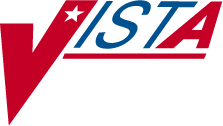 LABORATORY DAWNING TECHNOLOGIESINSTRUCTIONAL IMPLEMENTATION GUIDEVERSION 5.2March 1997Office of Employee Education Salt Lake Education Center Clin2 Customer ServiceLab ADPAC Training Advisory CouncilTable of ContentsIntroductionThis implementation guide provides you with information on how to setup and configure the Dawning Technologies Personal Computer (DPC). Information is divided into two main categories.VISTA Site PreparationDPC InstallationIn this document we are using our new name Veterans Health Information Systems and Technology Architecture (VISTA) instead of Decentralized Hospital Computer Program (DHCP). The files that have DHCP as part of their name remains the same.Required DocumentationLaboratory Universal Interface (UI) Patch DocumentationRequired PatchesLaboratory Universal Interface Patches (LA*5.2*17 and LR*5.2*65)AssistanceFor technical assistance, you may contact Dawning Technologies at (800) 332- 0499. For software upgrades, contact the Bulletin Board System (BBS) at (716) 223-0174.Special Instructions for the First-Time Computer UserIf you are not very familiar with VISTA software applications, we recommend that you study the DHCP User’s Guide to Computing. This orientation guide is a comprehensive handbook benefiting first time users of any VISTA application. The purpose of the introductory material is to help you become familiar with basic computer terms and the components of a computer. The guide is reproduced and distributed periodically by the Kernel Development Group. To request a copy, contact your local Information Resources Management (IRM) staff.Special NotationsIn this manual, the user’s response is bolded. The bolded part of the entry is the letter or letters that must be typed so that the computer can identify the response. In most cases, you need only enter the first few letters. This increases speed and accuracy.Every response you type in must be followed by pressing the Return key (or Enter key for some keyboards). Whenever the Return or Enter key should be pressed, you will see the symbol <RET>. This symbol is not shown but is implied if there is bolded input.Within the examples representing actual terminal dialogues, editorial comments are enclosed in brackets and will not appear on the screen.To stop what you are doing, enter an up-arrow (^). You may use the up-arrow at almost any prompt to terminate the line of questioning and return to the previous level in the routine. Continue entering up-arrows to completely exit the system.On-line HelpOn-line help is available at almost any prompt in the software. Entering a question mark (?) will provide information to help you answer the prompt. In some instances entering two or three question marks will provide even further information.VISTA Site PreparationThe DPC can be located in the Laboratory, or in the Information Resource Management (IRM) service, dependent on availability of space and local policy.Wiring SetupThis is the wiring setup from VISTA system to the location of DPC.Selecting PortThe IRM does the setup by using a dedicated line that emulates a printer setup.Example	Dec Server 500 Port SettingNote Dawning PC comes configured at 9600 baud.Port xxx: Dawning Technologies Server: DSVxxEnabled Characters:Loss Notification, Message codes, VerificationCable ConnectionsCable connections from Analyzer to DPC are dependent on whether you will be using the Dawning Technologies cables or making your own.If using the Dawning Technologies cables (in instances where the DPC is located near the analyzer interfacing), the requirements can be determined by looking at the printout of the 530MPC interpreter program for that analyzer. If the DPC was preconfigured at the factory, a printout is shipped with the DPC. If the system was not preconfigured, Dawning Technologies will ship universal instrument cables with gender changes. If these do not work, the site will need to buy the instrument specific cables or make their own.If not using the Dawning Technologies pre-supplied cables, the site will need to make their own.The cable connections between the DPC and the host computer must be made at the site. The following chart gives the pin configuration(s) needed by the ResultNet Interface System serial ports:Definitions for 25-pin Male ConnectorDefinitions for 9-pin Male ConnectorTerminal SetupNote Terminal settings must be made on each node of the cluster (Alpha PC). This is at the VMS level, setup by IRM.600A02 $: SHO TERM LTAxxxxTerminal: _LTAxxxx: Device_Type: Unknown Owner: No OwnerTerminal CharacteristicsDawning Technologies PC InstallationVendor InstallationVendor installation is offered by Dawning Technologies. Contact the company for details.Site InstallationUnload equipment and check against packing slip.Assemble according to Dawning Technologies Installation Startup Procedure (should be received from Dawning Technologies).Power on, DPC should boot up to ResultNet Software at the Worklist Screen, if you do not boot up to this screen call Dawning Technologies at (800) 332- 0499.Testing CommunicationFrom VISTA System to Dawning Technologies PC PortIRM can send a test pattern to a dumb terminal that is connected to the Dawning Technologies port.IRM can repeat procedure from the DPC port to a dumb terminal in IRM.If necessary, use DOS commands on Dawning Technologies unit to confirm transmission out of the COM1 port to a dumb terminal or VISTA system.VISTA ConfigurationSetup of these files should be done in the following order:Note Make sure Patches LA*5.2*17, and LR*5.2*65, are installed. If not installed, follow the instructions for each patch. File #68 must have the numeric identifier in place.DEVICE file (#3.5)MSM sites refer to pages 19 through 22 of the Laboratory Universal Interface Patches LA*5.2*17, and LR*5.2*65.Note LA*5.2*17, and LR*5.2*65 patches will be referenced as UI patch.DSM siteHL7 DHCP APPLICATION PARAMETER file (#771)Note There must be one LAB INTERFACE entry for each entry in File #770.HL7 NON-DHCP APPLICATION PARAMETER file (#770)Note Make sure there is one entry per Dawning Technologies system, that is, a second entry could be called LAB INTERFACE2 linking it with the second HL7 DEVICE, for example, DAWNING2LA7 MESSAGE PARAMETER CONFIGURATION file (#62.48)Note Make sure there is one entry per Dawning Technologies system, that is, the second entry could be called UNIVERSAL INTERFACE2.The REMOTE SYSTEM ID: could then be LAB INTERFACE2DAWNINGLA AUTO INST600AUTO INSTRUMENT file (#62.4)This discussion is limited to those fields pertinent to the Dawning Technologies Universal Interface.Initiating Background HL7 TaskYou may contact IRM service to assign this HL7 package option to the Laboratory Information Manager (LIM).To initiate a background HL7 task:Select HL7 Main Menu option.From the Main Menu, select option 1, V1.5 options.From this menu, select option 2, Initiate Background Task.In option 2, select the entry LAB INTERFACE to start the HLLP background job.NotesMake sure step four is done for each lab interface defined.It is a good idea to queue more than one HLLP task, we recommend you consult with IRM Service before queuing.Dawning Technologies System ConfigurationWhen Dawning Technologies knows what initial instruments are going to be interfaced, they will send the system preconfigured. Additional 530MPC cards ordered later will be installed and configured by the site with Dawning Technologies help.MPCUP SetupAt the status screen, do the following:To get to DOS type ALT-X.At the C prompt type MPCUP, you will see the Main menu with six options.From the Main menu select the Configuration option.ConfigurationThe configuration must be set up for each instrument. The following page shows an example of a setup. What is displayed are only those fields to be edited. Be sure to check the host communication setup on the analyzer (for example, baud rate, etc.,). If not the same as the preconfigured DPC, update the analyzer settings to match.A list of the ports will be displayed. You can highlight the port you are going to edit.Example	Configuration for Port 1 Select 07aNotesThe rest of the fields are not to be edited unless you are instructed to by Dawning Technologies.The rest of the instruments have to be reviewed and edited as needed.To exit to DOS, do the following:To return to the C prompt, select Esc, or EXIT from the menu.At the C prompt, type RNET and press ENTER to return to the ResultNet Main Screen.ResultNet ConfigurationFrom the Work list screen select Configuration:Configuration for Host Port (COM1 port):ALT-D - Highlight the HOST Device to editALT-F - HL7 HOST FORMAT DEFINITIONExample	HOSTALT-P - HL7 HOST PROTOCOLExample	HOSTALT-O - OPERATIONSHOSTAUX530MPC Instrument Port ConfigurationALT-F - 530MPC FORMAT DEFINITIONThe FORMAT definitions are the same for all instruments unless you wish to suppress sending across specific information.Caution	Do not edit or change these fields unless instructed by Dawning Technologies.ALT-P - 530MPC PROTOCOL definitionsThe protocols will be different for each instrument. The DEVICE indicates which MPC card (drive) the instrument is located. The ADDRESS is used to specify to which instrument to download. This must match the Vendor Card Address field in the AUTO INSTRUMENT file.Example	530MPC PROTOCOLQuick Reference GuideThis is a Quick Reference Guide to setting up one or more Dawning Technologies ResultNet systems.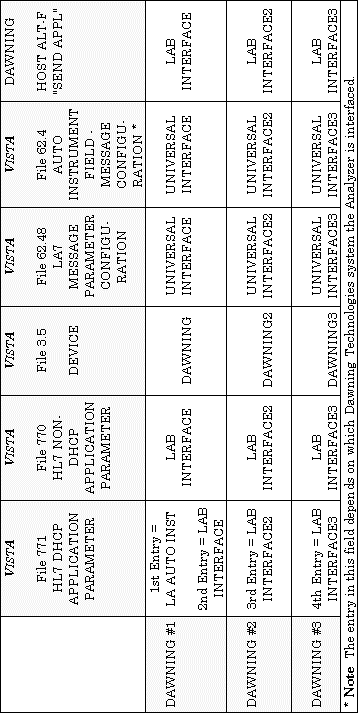 CONFIG.SYSThe CONFIG.SYS file on the DPC may be edited to increase the input and output of the buffer size. The handshake may have to be changed to XON/OFF. The factory default is NO HANDSHAKING. Check with IRM for DecServer handshaking requirements.Exit to DOS using ALT - X.At the DOS prompt check the parameters of the CONFIG.SYS file by entering TYPE CONFIG.SYS. The parameters are displayed on the screen. To get a printout, you will need a printer attached to the DPC, then type PRINT CONFIG.SYS.The line to edit contains the COM1 device and should look like: DEVICE=C:\RNET\BUFF.SYS COM1,3F8,4,4096,4096,8,1,N,N,1Using the DOS editor (EDIT CONFIG.SYS), change the 4096,4096 to 8192,8192. Also change the second N to X. The line now should look like:DEVICE=C:\RNET\BUFF.SYS COM1,3F8,4,8192,8192,8,1,N,X,1For additional information on the BUFF.SYS file, type BUFF.DOC and this will explain the different parameters.Confirming Data TransmissionThe following information is used to confirm data transmission.Upload (analyzer--->Dawning--->VISTA)Generate a data stream by running several specimens on the analyzer.Use the EA (enter/verify data auto instrument) option to check for successful transmission. If not completely successful, continue to step 3.If the data is not available for verification by the EA option, check the following first:The transmission log screen in MPCUP to determine if the data was transmitted to the 530MPC card.(ResultNet-->ALT-X-->MPCUP-->Diagnostics-->Transmission Log --> Analyzer)If data is not there, the problem lies with the analyzer cabling or configuration.If valid data appears in the MPCUP transmission log, the analyzer is transmitting data to the Dawning Technologies 530MPC card.Check ResultNet transmission log to verify that the data was processed by the 530MPC software.(Esc to DOS-->RNET-->ALT-T)If data from this analyzer is not present, then contact Dawning Technologies for technical assistance.If data does appear in the transmission log, check the worklist screen in ResultNet to determine if the data was transmitted to VISTA. This can be confirmed by noting if the accession numbers on the worklist have converted from white to blue or by noting the time listed in the transmission status box.If data has not transmitted to VISTA, (the accession number remains white on the screen) the problem could be:the cabling between Dawning Technologies and VISTA, orthe HLLP background job (not running or not processing data). Restart the HLLP job.If data has processed out of ResultNet, continue.Check the LA7 transmission error log by using the LA7 Print Lab UI Error Log option. This will indicate if any of the data from the Dawning Technologies has failed to process, and will also list a reason for the failure. Some of these reasons include:a UI code ("test code") was transmitted but is not defined in the AUTO INSTRUMENT file entry for a specific analyte.an instrument name was transmitted but did not find a matching entry in the auto instrument file.Download (VISTA --->Dawning--->analyzer)Note We suggested that auto downloads not be used during initial testing.Generate several accession numbers for building onto a worklist to download to the analyzer.Build the work list and download it to the analyzer, using the Download a Load List to an Instrument option.If the download is successful, those accession numbers will appear on the analyzer. Specific methods of reviewing download records varies from analyzer to analyzer.Note If the download was not successful, continue to step 4.Check to see if the download data appear as highlighted entries in the ResultNet transmission log (ALT T).If the data is not there, the problem lies with the following:the cabling between Dawning Technologies and VISTA, orthe VISTA background job (not running or not processing data). Restart the HLLP job.If the data is there, check the MPCUP transmission log for that analyzer. The download records will be prefixed with a Rx. If the data is not there, then recheck the ResultNet transmission log for the following (need to redownload the worklist).Is a VENDOR CARD ADDRESS defined for that analyzer and does it match the ADDRESS in ResultNet and MPCUP?Is the Auto Instrument name the same as the STATION name in MPCUP?If the data is in MPCUP but does not reach the analyzer, the problem could be with the following:the cabling between Dawning Technologies and the analyzer.the UI TEST CODE does not match the analyzer's requirements.Note Some instruments require a different download code than upload code.Check the instrument interface specifications.analyzer is not configured for bi-directional communications.TroubleshootingNote Data will not be processed to ResultNet while in MPCUP. Transmission will resume once exited from MPCUP without loss of data.After a VISTA Crash:Check ALT-T (in ResultNet) to see if good data is being transmitted. You should see highlighted records and black background records. The highlighted records are coming from VISTA while all black background records are from ResultNet. If there is no transmission from VISTA, see if the HLLP background job is running.If no HLLP job is running, initiate a new job. Check transmission log for valid data.If the HLLP job is running and has invalid looking data, log out port and allow new job to start. Check ALT-T again to see if transmission has resumed.Note: Exit to DOS before logging out port. After the new HLLP job is running go back to ResultNet and check transmission log.If VISTA crashes during transmission of data to the Dawning Technologies, it is possible to have corrupted data on the 530MPC card. This may slow down the ResultNet software or even stop receipt of data to the card. To correct this problem, the 530MPC card(s) need to be reformatted. To reformat from ResultNet:ALT-X-->MPCUP-->UTILITIES-->Reformat Memory-->select single device or allPop-up Data Interpreter Error MessagesThese errors will be displayed as a box in the ResultNet work list screen. Contact Dawning Technologies for technical assistance, since data will not be processed through this port until the problem is resolved.Note: Reformatting memory for that analyzer will restart processing, but call Dawning before doing this to troubleshoot the error unless after hours and an emergency. Take note of the error and call Dawning the next day.MaintenanceResultNet/MPCUP SoftwareAll new software upgrades are distributed to Dawning Technologies customers through Dawning Technologies BBS. Users are expected to become familiar with accessing this BBS, as well as some basic DOS commands.530MPC Card SoftwareIndividual analyzer 530 software can be obtained from the software library on the BBS, through a personal e-mail message on the BBS or from the software library diskette received with the Dawning Technologies system.Once the software is available, it can be installed on the appropriate 530MPC card as follows:Use ALT-X to exit from ResultNet to DOS.MPCUP-->Programming-->select analyzer port.In the highlighted box, type in NEW (CR). System responds with OK.In the highlighted box, type in the path and the file name of the software to be loaded; for example, LOAD "B:\FILENAME.530". System responds by scrolling the software on the screen.In the highlighted box, type in SAVE. System responds again by scrolling the software on the screen.As a recommended practice, save a copy of the software to the C drive (or diskette), as well as loading it onto the 530MPC card. This can be accomplished by typing SAVE "C:\FILENAME.530" in the highlighted box (or SAVE A:\FILENAME.53).Printing Documentation of new 530MPC softwareAccess the drive containing the new software file.Type in PRINT FILENAME.530 - this will provide a print out of program plus notes.General File MaintenanceWeeklyPerform a SCANDISK without selecting the Full Surface Test.Perform a Format Memory on each card in the system.MonthlyDelete MPCssp.CAP and MPCssp.LOG files.Check for MESSAGES on the BBS.Semi-AnnuallyPerform all the above steps.Dial into the BBS and make certain that the 530MPC Data Interpreter Programs and MPC drivers in use are the most current versions.Perform a VIRUS scan on the entire PC to check for corrupt files.Make backup copies of important files and store them in a secure place.Perform a SCANDISK function and select the Full Surface Test.Character Size:8Input Speed:9600Flow Control:XONOutput:9600Parity:NoneModem Control:DisabledStop Bits:DynamicAccess:RemoteLocal Switch:NoneBackward Switch:NoneName:LC-8-14Break:DisabledSession Limit:1Forward Switch:NoneType:HardPreferred Service:NoneAuthorizedGroups:0-3(Current) Groups:0-3Pin No.RS-232C Signal NameDirection Relative to PC1Chassis Ground2 --->Transmit DataOutput3 <---Receive DataInput4 <---Request to SendInput5 --->Clear to SendOutput6 <---Data Set ReadyInput7Signal Ground8 <---Data Carrier DetectInput20 --->Data Terminal ReadyOutputPin No.RS-232C Signal NameDirection Relative to PC1 <---Data Carrier DetectInput2 <---Receive DataInput3 --->Transmit DataOutput4 --->Data Terminal ReadyOutput5Signal Ground6 <---Data Set ReadyInput7 <---Request to SendInput8 --->Clear to SendOutputInput:9600LRfill:0Width:255Parity: NoneOutput:9600CRfill:0Page:24InteractiveNo EchoType_aheadNo EscapeHostsyncTT syncLowercaseNo TabNo WrapScopeNo RemoteNo EightbitNo BroadcastNo ReadsyncFormFulldupNo ModemNo Local_echoNo AutobaudHangupNo BrdcstmbxNo DMAAltypeaheadSet_speedNo CommsyncNo Line EditOverstrike editNo FallbackNo DialupNo Secure serviceNo DisconnectPasthruNo SyspasswordNo SIXEL graNo Soft CharactersNo Printer PortNumeric KeypadNo ANSI_CRTNo RegisNo Block_modeNo Advance_vidNo Edit_modeNo DEC_CRTNo DEC_CRT2No DEC_CRT3No DEC_CRTNo DEC_CRT5No Ansi_ColorNAME: DAWNING$I: SITE SPECIFICASK DEVICE: NOASK PARAMETER: NOVOLUME SET (CPU): ROULOCATION OF TERMINAL: SITE SPECIFICSUPPRESS FORM FEED AT CLOSE:YESMARGIN WIDTH: 132FORM FEED: #PAGE LENGTH: 64BACK SPACE: $C(8)SUBTYPE: P-OTHERTYPE: TERMINALLAT SERVER NODE: SITE SPECIFICLAT SERVER PORT: SITESPECIFICVMS DEVICE TYPE: LAB INSTRUMENTLAT PORT SPEED: 96TIMED READ ($ OF SECONDS):99999NAME: LA AUTO INSTACTIVE/INACTIVE: ACTIVEHL7 ENCODING CHARACTERS: ^~\&HL7 FIELD SEPARATOR: |HL7 MESSAGE: ORUPROCESSING ROUTINE:ORU^LA7HL7HL7 MESSAGE: ORMPROCESSING ROUTINE: NONEHL7 SEGMENT: OBRFIELDS USED IN THIS SEGMENT: 4,7,8,9,14,22HL7 SEGMENT: OBXFIELDS USED IN THIS SEGMENT: 2,3,4,5,6,7,8HL7 SEGMENT: MSHFIELDS USED IN THIS SEGMENT:1,2,3,4,5,6,7,8,9,10,11,12HL7 SEGMENT: PIDFIELDS USED IN THIS SEGMENT: 3,5,7,8,19HL7 SEGMENT: ORCFIELDS USED IN THIS SEGMENT: 1,2,3HL7 SEGMENT: NTEFIELDS USED IN THIS SEGMENT: 3NAME: LAB INTERFACEACTIVE/INACTIVE: ACTIVEFACILITY: DAWNINGNAME: LAB INTERFACEDHCP STATION NUMBER:SITE SPECIFICNON-DHCP FACILITY NAME:DAWNINGMAXIMUM BLOCK SIZE 245NUMBER OF RETRIES: 3HL7 DEVICE: DAWNINGHL7 VERSION NUMBER: 2.2.DHCP APPLICATION: LA AUTO INSTLOWER LEVEL PROTOCOL TIMEOUT: 5RELATED FILE #771 ENTRY: LAB INTERFACEHL7 PROCESSING ID:PRODUCTIONSTART/STOP TRANSMISSION LOG: STOP LOGCONFIGURATION: UNIVERSAL INTERFACEPROTOCOL: HEALTH LEVEL SEVENSTATUS: ACTIVEDEBUG LOG: ONHL7 NON-DHCP APPLICATION: LAB INTERFACEPROCESS IN: D QUE^LA7UIINPROCESS DOWNLOAD:D EN^LA7UID1REMOTE SYSTEM ID:[Note This is a free text field and should contain the following entries in order stated.].01 field of File #770,#3 field of File #770,#8 field of File #770 and the #2 field of File #770Do not insert spaces between field entries. This text is case sensitive.Example from Long Beach:LAB INTERFACEDAWNINGLA AUTOINST600 (this will be different at each site)]FieldDiscussionNAMEThe Name field must match the Station field under MPCUP configuration for each instrument. This is how the data is matched to the LAH global. The IEN is not used by the Dawning Technologies Interface (no LA global).Note This field is limited to four characters.PROGRAMThis field is not used for the UI instruments but is a required field so an entry must be typed. Since it is essentially free text, anything can be entered, but must be unique from any other entry, for example, zzcolt.VENDOR CARD ADDRESSThis field is used by Dawning Technologies for downloading. This field must match the Address field in ResultNet and the Analyzer field in MPCUP on the Dawning Technologies system for a bi-directional instrument, for example, 001, 002 (three digits).SHORT ACCESSION # LENGTHThis field will pad the download accession number with an appropriate number of zeros to the designated length. This field will then match the barcode label that is scanned by the instrument. That is, if the length is set to 4 and the accession #10 will be downloaded as 0010; the barcode, scanned as 0010 will match. This is dependent upon the site label routine that determines the barcodelength.MESSAGE CONFIGURATIONThis field is a pointer to LA7 MESSAGE PARAMETER CONFIGURATION file (#62.48). If there are multiple Dawning Technologies systems, this should match up with correct entry.FieldDiscussionCHEM TEST(multiple)NAMEThe name of the test from File #60.Note This may have to be entered multiple times (hint: use quotes for duplicates) to accommodate different UI Test codes being sent for that test. For example, Protimes on the MLA 1600, require a different UI Test code for the download and has three different UI Test Codes for the Upload.PARAM 1This field can be used to "pretty" up the data if needed. Any MUMPS Code written in this field will be executed on a given test result that is contained in the variable LA7VAL. For example, on the Coulter STKS, the definitive flags had 11 characters being sent such as 2+ Macrocyt. The site only wanted the 2+, so in PARAM 1 the following code was in put place:SET LA7VAL=$E(LA7VAL,1,3). The $E is extracting the 1st through the 3rd piece of the LA7VAL variable. Also see page 47 of the UI patch documentation for further examples.UI TEST CODEThis field is the identifier from the instrument for the test. This field is used for both uploading and downloading.Dawning Technologies transmits to VISTA the test code as sent by the instrument. The test code can be determined by using the ResultNet transmission log (ALT-T) or by checking the LA7 ERROR LOG option.CONVERT RESULTS TO REMARKIf this field is set to YES, any result will be stuffed into the comment field versus the result field. PARAM 1 can be used to translate a result into a different interpretation. See page 49 of UI Patch documentation.FieldDiscussionCHEM TEST(multiple)ACCEPT RESULTS FOR THIS TESTThis field must be set to YES in order for the result to be uploaded. The default is YES. It is also used to screen out extraneous test results sent from the instrument or to screen out the test for downloading only.For example: The MLA uploads three sets of results for each test it runs, two duplicates and one average. Only the average result is to be uploaded into VISTA. This test will be the only one of the three that has this field set to YES. The other tests have to be set to NO.DOWNLOAD TO INSTRUMENTIn this field the default must be set YES for the test to be downloaded. The default is YES. Set to NO for all those tests that are extraneous as described or are tests that will be calculated by the instrument or VISTA.IGNORE RESULTS NOT ORDEREDDefault is NO. This field should be set to YES if you want to restrict results to only those tests that were ordered.FILE BUILD ENTRYEN[This File Build field is used to make a download record.]FILE BUILD ROUTINELA7UID[This File Build field is used to make a download record.]AUTO DOWNLOADThe default is NO. Set the default to YES if you want to download the test to the instrument upon accessioning.FieldEntryBAUD9600BITS8STOP1PARITYNONESTATIONACS[Note This must match Name field (.01) of the AUTO INSTRUMENT file, limit of four characters.]ANALYZER001[Note This is the same as the Address field under ResultNet Protocol Definition and the Vendor Card Address in the Auto Instrument file.]LABELCORNING ACS 180 [Free Text]EXECUTEYESFieldEntrySEND APPLLAB INTERFACE [from File #770, NAME]FACILITYDAWNING [from File #770, NON- DHCP FACILITY NAME]RECV APPLLA AUTO INST [from File #771, NAME]FACILITY660 [from File #770, DHCP STATION NUMBER]DELIM FIELD7CCOMPONENT5EREPEAT7EESCAPE5CSUB-COMP26DWNLD DETAILSYES [for downloading patient demographic information]FieldEntryDEVICECOM1PROTOCOLHYBRIDBLOCK STARTOBEND1CCKSUM ENABLEDYESFieldEntryENABLEDYESTRANSMITYESPROTOCOLSERIALFORMATHL7FieldEntryENABLED:NOTRANSMITNOPROTOCOLSERIALFORMATCDFFieldEntryLABELCORNING ACS180DEVICEEADDRESS001MODEBIDIRECTIONALFORMATCDFARCHIVENO [Archive can be turned on, but remember to clean archive files periodically. Files get very large for a busyanalyzer.]